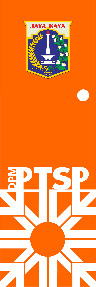 		Bidang KesehatanChecklist PersyaratanIzin Praktik ElektromedisKelengkapan Berkas: CatatanKet : Mohon memberi catatan apabila pemohon datang lebih dari satu kali atau mengalami hambatan dalam langkah prosedurNo.                /KewenanganKecamatanPengertianBukti tertulis pemberian kewenangan untuk menjalankan praktik Penata Anestesi pada fasilitas pelayanan kesehatan.Dasar HukumPeraturan Menteri Kesehatan Nomor 18 Tahun 2016Diajukan Melalui WebJakevoNoPersyaratanAdaTidakada1Menginput Formulir Izin Praktik Elektromedis secara elektronik melalui jakevo.jakarta.go.id2Indentitas Pemohon/Penanggung Jawab (Scan Asli)WNI : Kartu Tanda Penduduk (e-KTP)WNA : Kartu Izin Tinggal Terbatas (KITAS) atau VISA / Paspor 3Jika dikuasakanSurat kuasa di atas kertas bermaterai sesuai peraturan yang berlaku dan KTP-el orang yang diberi kuasa4Izin Sarana :Izin Operasional / Sertifikat Standar yang telah terverifikasi untuk sarana kesehatan perpanjanganNIB dan Sertifikat Standar belum terverifikasi untuk sarana kesehatan baru5Surat Tanda Registrasi (STR) yang masih berlaku (Scan yang dilegalisasi), jika e-STR (lampiran Scan Asli)6Ijazah (Scan Asli)7Rekomendasi dari organisasi profesi8Surat keterangan sehat dari dokter yang memiliki Surat Izin Praktik (SIP)9Surat keterangan dari pimpinan sarana pelayanan kesehatan yang menyatakan bekerja pada sarana yang bersangkutan10Pasfoto terbaru ukuran 4x6 cm sebanyak 3 (tiga) lembar berlatar belakang merah11Rekomendasi dari organisasi profesiNoLangkah ProsedurTgl DiterimaTgl PenyelesaianParaf1Front Office2Tim TeknisSurvey / Tidak Survey3Kasubag TU4Kepala Unit PTSP5Petugas penomeran6Front OfficeWaktu PenyelesaianBiaya RetribusiMasa Berlaku3 Hari Kerja-Sesuai STR